УТВЕРЖДЕНАпостановлением Администрации городского округа "Город Архангельскот 10 марта 2023 г. № 395Схема границ публичного сервитута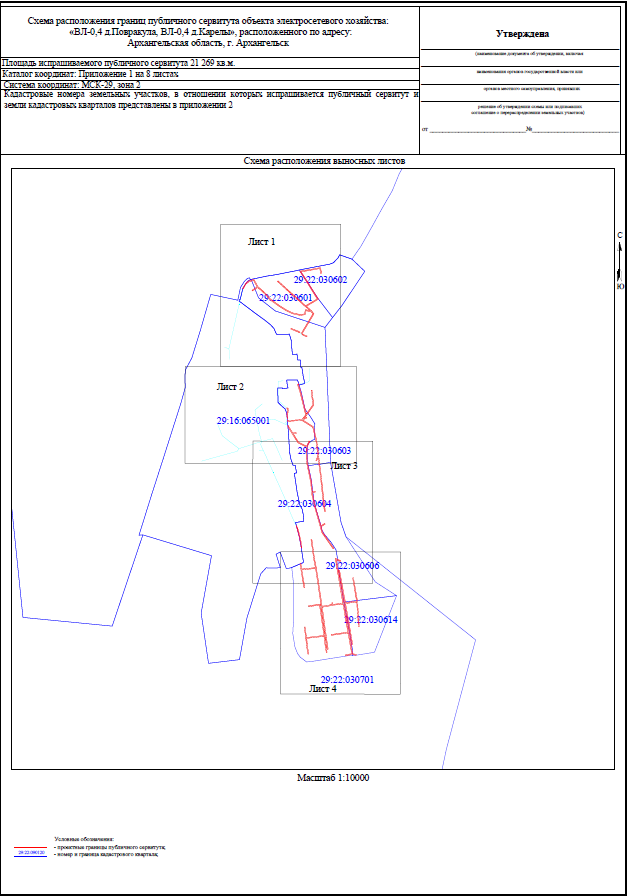 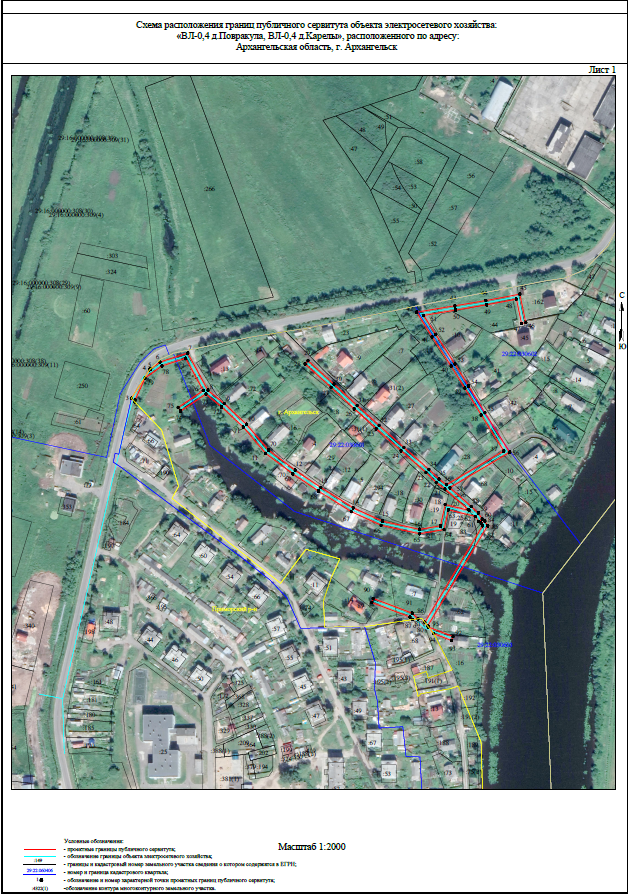 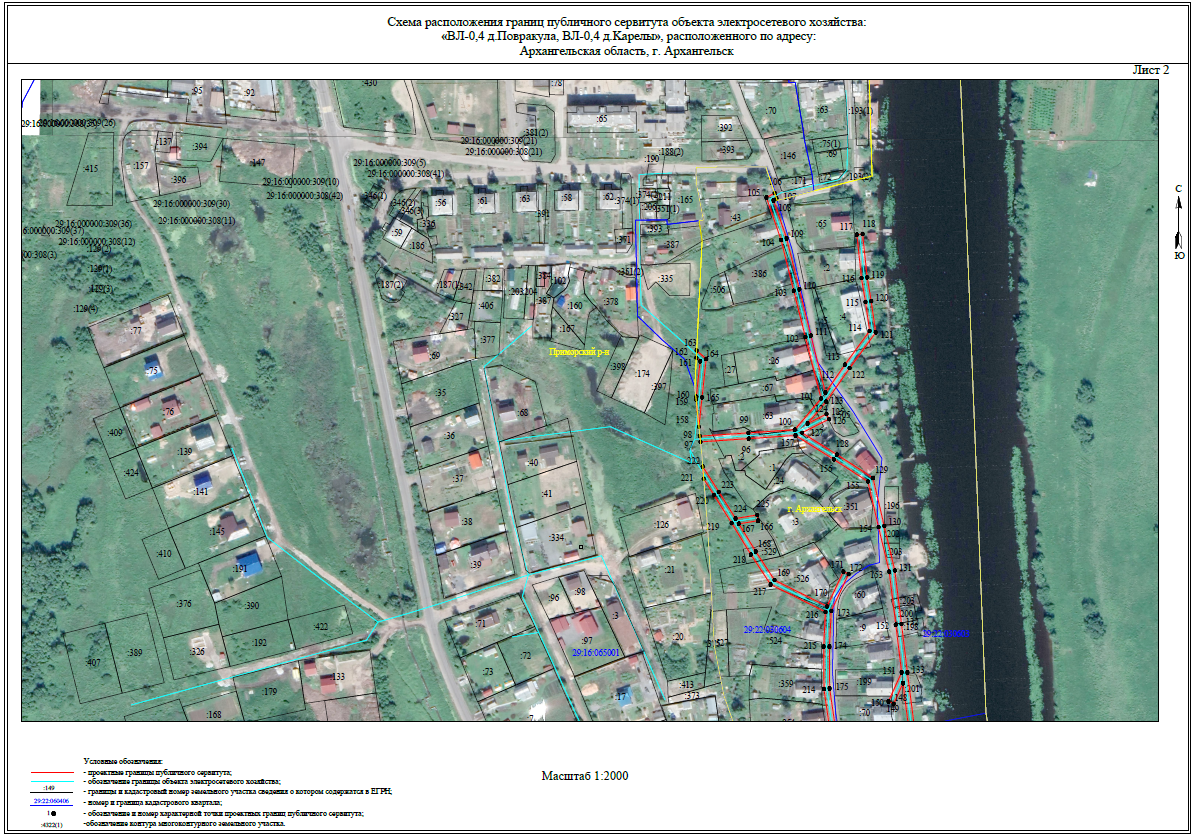 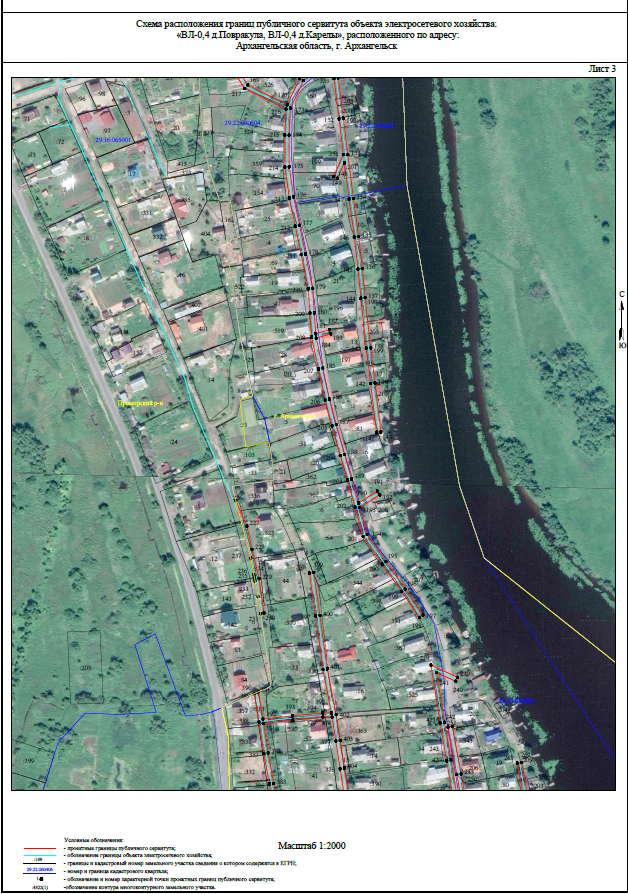 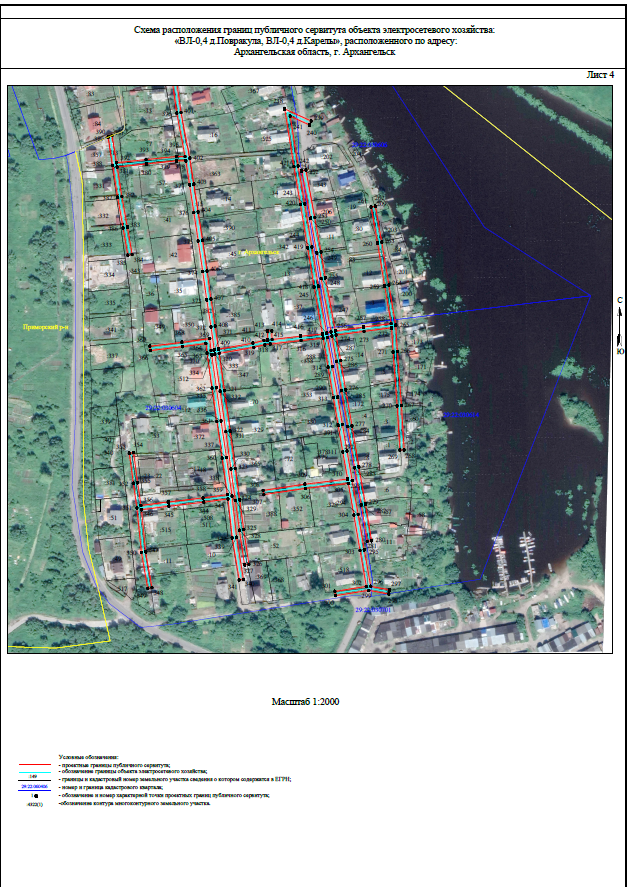 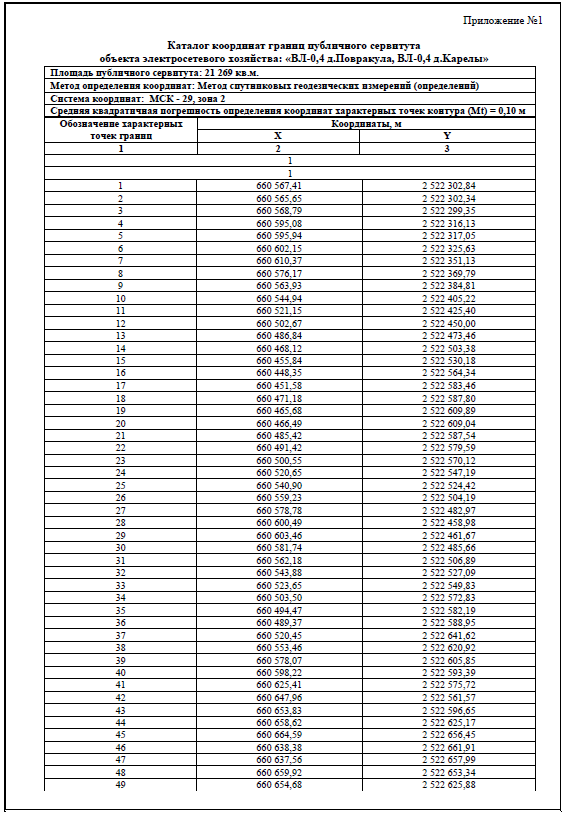 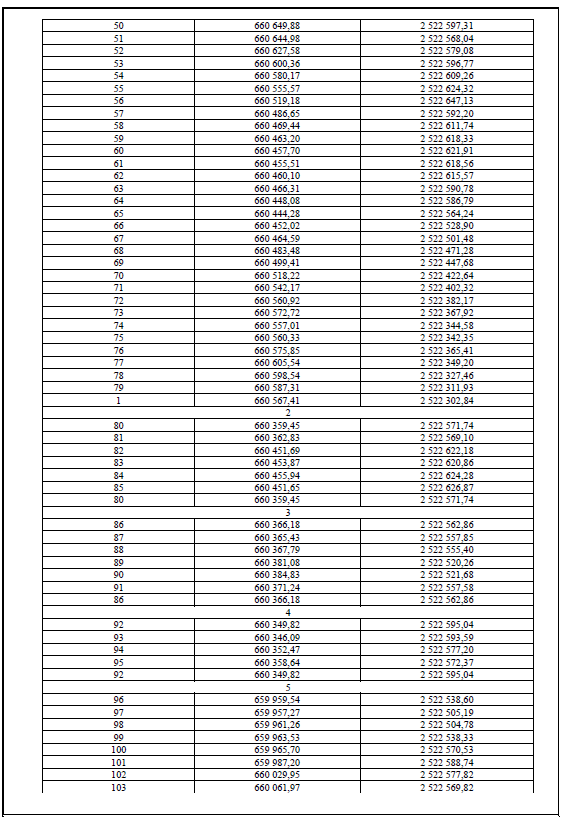 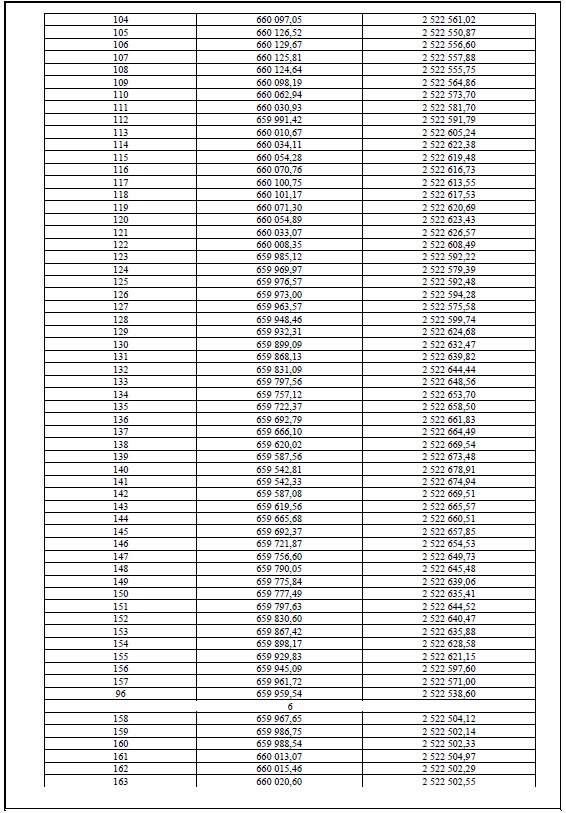 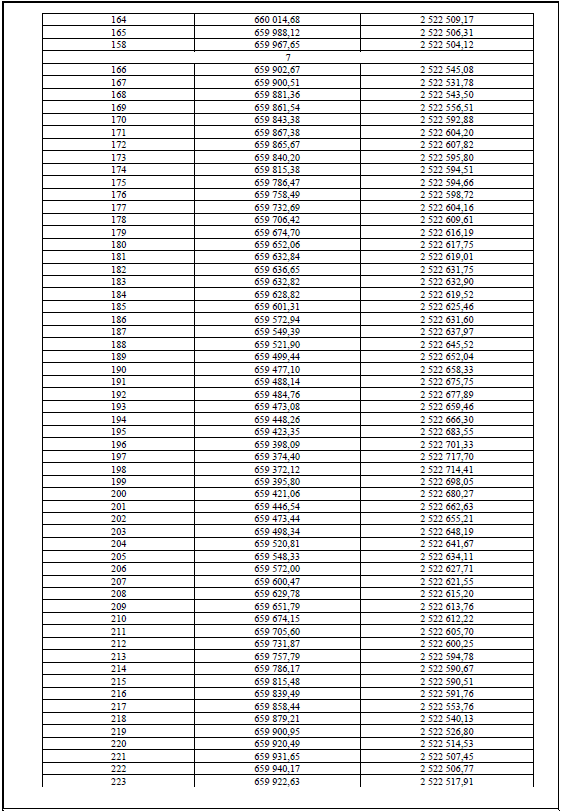 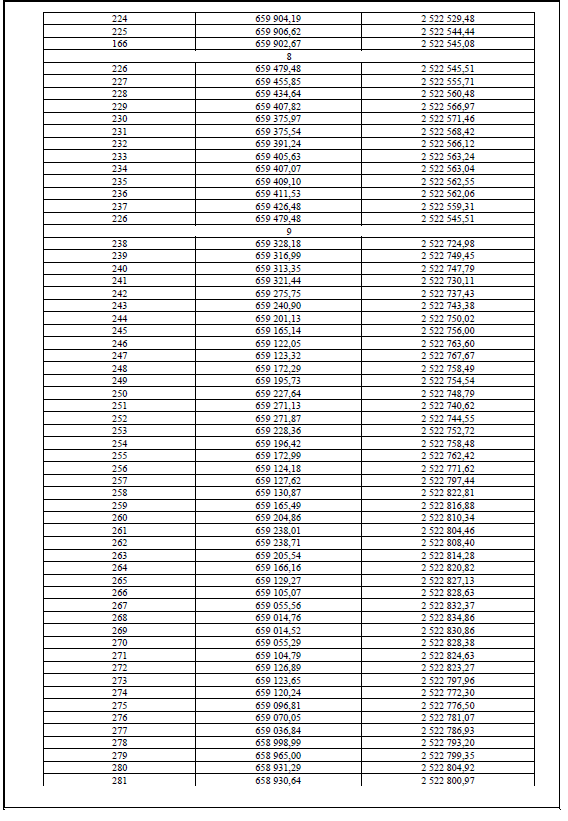 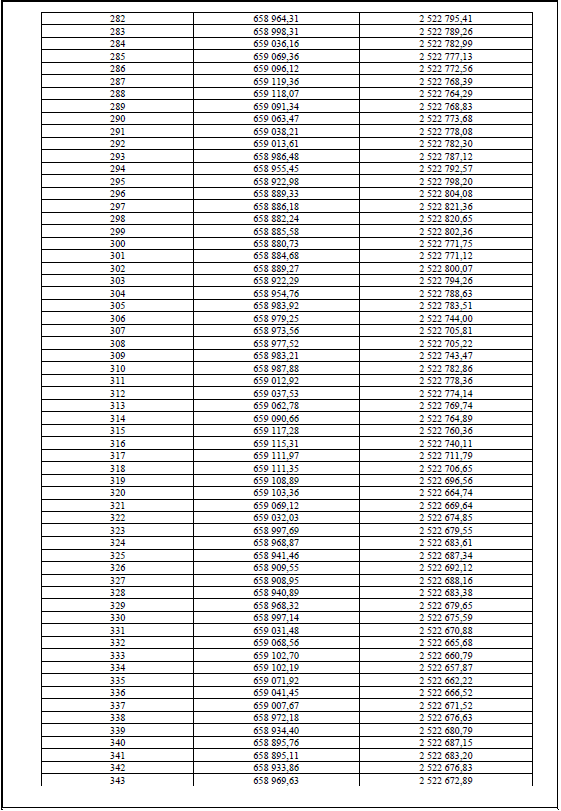 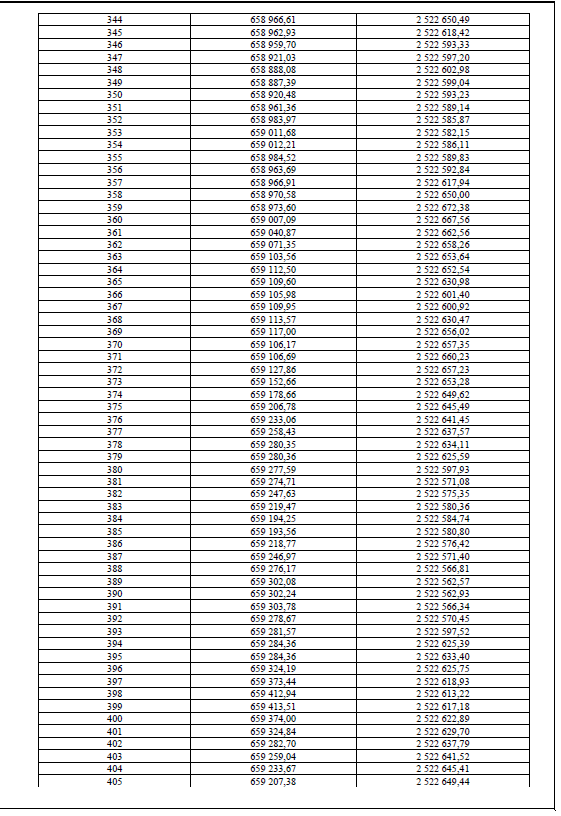 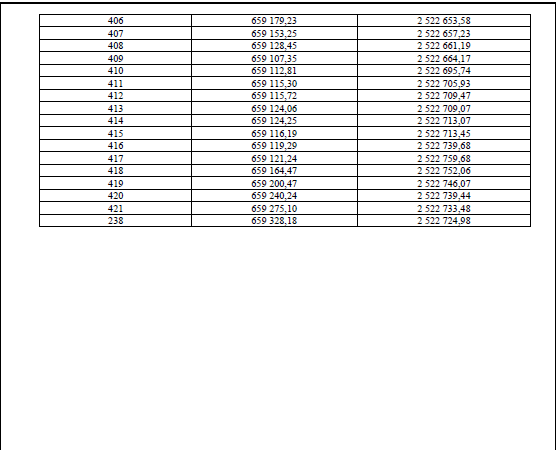 ____________